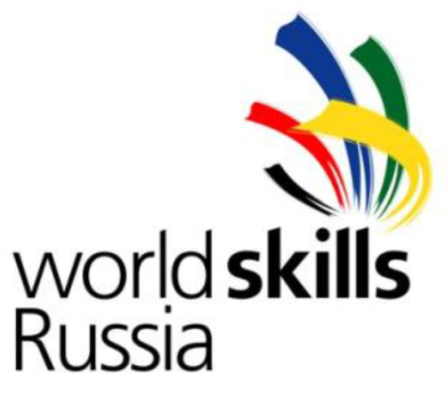 ТЕХНИЧЕСКОЕ ОПИСАНИЕ III РЕГИОНАЛЬНОГО ЧЕМПИОНАТА  «МОЛОДЫЕ ПРОФЕССИОНАЛЫ» WORLDSKILLS RUSSIA 2017Государственного автономного профессионального образовательного учреждения Мурманской области«Северный национальный колледж» Компетенция «Саамское рукоделие  с. Ловозеро Мурманской области2017 г.ТЕХНИЧЕСКОЕ ОПИСАНИЕКомпетенция «Саамское рукоделие»Введение………………………………………………………. 3-4Профессиональные навыки и объем работ………….………4-5Конкурсные задания…………..………………………..……..5-7Общение и оповещение……………………………………….7Критерии оценки………………………………………………7-9Безопасность…………………………………………….….….9Материалы и оборудование……………………………….....9-10Приложения……………………………………………………111.	ВВЕДЕНИЕ Название и описание вида профессиональной деятельности  Название вида профессиональной деятельности: 	«Саамское рукоделие»1.1.2 Описание	Работу над любым изделием, даже самым простеньким, можно подразделить на несколько этапов. Прежде всего, надо обдумать форму, цветовую гамму, методы отделки, способы соединения деталей и т.п. Затем изготовить выкройку, раскроить кожу по лекалам, сделать, если необходим декор. Прежде чем шить изделия из кожи, надо знать, какими они бывают. Ведь в зависимости от возраста животного, с которого они сняты, а значит и от их качества, шкуры носят различные названия и идут на пошив утилитарных изделий.Саамы Кольского полуострова народ с развитыми и во многом самобытными художественными традициями.  Как показывают материалы XIX-XX вв., они в это время украшали узорами практически все виды изделий: и традиционный костюм (головные уборы, плечевая одежда, ремни, пояса, рукавицы, варежки, чулки, оборы для обуви, а также обувь), и изделия домашнего быта (посуда, скатерти, предметы интерьера, колыбели, меховые и кожаные переметные сумки, женские сумочки, футляры для хранения мелких вещей, игольницы, одеяло), и орудия домашнего труда (ножи, прялки, пряслица для веретен, веретена, вальки и другие).Изделия из кожи в саамском рукоделии украшают бисерной вышивкой, аппликацией из кожи и сукна, вышивкой оловянной или серебряной ниткой, оленьим мехом, мехом водоплавающих птиц, створками и пряжками из оленьего рога, подвесками из цветного сукна, различными бусами, цветной пряжей, пуговицами из оленьего рога или серебра.    	Саамское рукоделие предполагает решение следующих задач:	1. Раскрыть истоки народного творчества и роль декоративно-прикладного искусства в жизни общества (района, области, страны). Международные связи с саамами за рубежом, взаимосвязь регионов Севера России – ненцы, манси, ханты, эвенки, якуты, чукчи – «Искусство народов Арктики».	2. Привить любовь к традиционному народному искусству.	3. Сформировать представление о народном мастерстве, как творческой личности, духовно связанной с культурой и природой родного края, носителем традиций коллективного опыта.	4. Овладеть приемами составления орнамента.	5. Развить художественно-творческие способности обучающихся.	6. Обучить навыкам и приемам традиционной художественной обработки материалов. 	7. Познакомить обучающихся через данный предмет с родным краем, историей, традициями, обычаями проживающих народов (саами, коми, поморы).  1.2. Область применения.1.2.1. Каждый Эксперт и Участник обязаны ознакомиться с данным техническим заданием и создать условия для его выполнения.1.3. Сопроводительная документация1.3.1. Поскольку данное техническое задание содержит лишь информацию, относящуюся к соответствующей профессиональной компетенции, его необходимо использовать совместно со следующими документами:• Техническое описание: «Саамское рукоделие»;• Правила проведения чемпионата;• Принимающая сторона – Правила техники безопасности и санитарные нормы; • Инфраструктурный лист.2.	ПРОФЕССИОНАЛЬНЫЕ НАВЫКИ И ОБЪЕМ РАБОТ Конкурс является демонстрацией профессиональных навыков. Отборочные испытания состоят только из практических заданий. 2.1 Профессиональные навыкиВ ходе выполнения задания перечисленных ниже, будут подвергаться проверке следующие навыки:Изготовление изделий из кожи и сукна «Саамский мяч» («Самь палл»)	- знать ассортимент изделий из кожи и сукна изготовляемых в традициях местных народных промыслов;	- владеть техникой раскроя деталей саамского мяча (самь палл) из кожи и сукна;	- разрабатывать несложные композиции художественных изделий;	- рационально и экономно использовать оборудование и материал;	- составлять и выполнять аппликацию «сукном по сукну»;- знать теоретические основы композиционного построения, законы и методы формообразования изделий;- выполнять общее декоративное оформление изделий;- знать виды и свойства материалов для изготовления изделий; назначение материалов.Конструирование изделий из кожи и сукна	- использовать технологию изготовления изделий в традициях местного промысла;- использовать различные методики конструирования при выполнении чертежей конструкций;- разрабатывать шаблоны, выполнять градацию шаблонов;- знать принципы и методы построения чертежей конструкций;	- знать общие сведения о художественном проектировании и моделировании изделий, составных частях и деталях изделия;Подготовка и организация технологических процессов в саамском рукоделии - выбирать рациональные способы технологии и технологических режимов изготовления изделий; - обрабатывать различные виды материалов в саамском рукоделии; - знать способы и технологические приемы заготовки и обработки сырья;- знать способы хранения сырья. Раскрой, изготовление и окончательная обработка- значимость точности при раскрое кожи и сукна для того, чтобы свести к минимуму потери и оптимизировать процесс;- использование режущих ручных  инструментов;- отработка вша на прокол;- заготовка шнурков из кожи или шерстяных ниток; - выкроить детали кроя точно, используя соответствующие приспособления или оборудование;- использовать всю технику безопасности в соответствии с инструкциями изготовления изделия.3. КОНКУРСНЫЕ ЗАДАНИЯИндивидуальное выполнение задания.3.1. Тестовое задание          Не предусмотрено.3.2. Формат проектаДень 1. 	Номер  рабочего  места соответствует номеру, полученному  в процессе жеребьевки. Рабочее место оборудовано необходимым инструментом и  материалом для изготовления саамского мяча (самь палл).Задание 1.   «Раскрой и соединение деталей браслета из кожи и сукна» (8 астрономических часов).	Выполнить лекала изделия;Участнику необходимо выполнить раскрой саамского мяча (самь палл) с элементами аппликации;Выполнить аппликацию на детали саамского мяча (самь палл);Заготовить шнурки из кожи или из бисера;  	Участник получает задание, инструменты и  материалы для работы. На изучение задания дается 15 мин. 	По истечению  восьми астрономических часов участник должен сдать готовую или не готовую работу Задания 1: - саамский мяч (самь палл);- лекала изделия для выставления оценки.Также он должен сдать оставшуюся после выполнения Задания 1 материалы и инструменты.Участник имеет право сдать работу  досрочно, для этого необходимо известить эксперта, об окончании работы для начисления баллов.Фотографировать изделие разрешается только после выставления оценок.Участники могут использовать только выданный им  материалы и инструменты, предусмотренные инфраструктурным листом.В течение всего времени нахождения на площадке проведения конкурса необходимо соблюдать требования техники безопасности.По окончанию первого конкурсного дня для выставления оценки по участнику необходимо представить: 	- саамский мяч (самь палл);	- технический чертеж аппликации (если он понадобиться);- лекала изделия.День 2.	Номер   рабочего  места соответствует номеру, полученному  в процессе жеребьевки. Задание 2. «Сборка деталей саамского мяча (самь палл) с отделкой».(6 астрономических часов).	Участник получает задание, инструменты и  материалы для работы. Участник может использовать ткань, оставшуюся после выполнения  Задания 1. На изучение задания дается 15 мин.	По истечению  шести академических часов участник должен сдать готовую или не готовую работу Задания 2: саамский мяч (самь палл) с отделкой. Также он должен сдать оставшуюся после выполнения Задания 2 материал, фурнитуру и инструменты.	По окончанию второго конкурсного дня для выставления оценки по участнику необходимо представить: 	- саамский мяч (самь палл) с отделкой.	Участник имеет право сдать работу  досрочно, для этого необходимо известить эксперта, об окончании работы для начисления баллов.Фотографировать изделия разрешается только после выставления оценок.Участники могут использовать только выданные им материалы, инструменты, предусмотренные инфраструктурным листом.В течение всего времени нахождения на площадке проведения конкурса необходимо соблюдать требования техники безопасности.3.3. Требования по разработке Эксперты разрабатывают конкурсное задание совместно, как и критерии оценки.Разработка конкурсного проектаКонкурсный проект выполняется в соответствии со всеми требованиями WorldSkills.3.4.1. Разработку конкурсного задания имеют право вести Эксперты WorldSkills соответствующей компетенции.4.	ОБЩЕНИЕ И ОПОВЕЩЕНИЕ4.1	Информация для конкурсантов Информация для конкурсантов доступна по адресу: Мурманская область, с. Ловозеро, ул. Пионерская, 8. Контактный телефон 8(81538) 41002, 40236. Электронный адрес: lovpu26@gmail.com    Информация включает:	- конкурсное задание;	- техническое описание;	- инфраструктурный лист.5.	КРИТЕРИИ ОЦЕНКИ5.1	Критерии и оценки 	В данном пункте определяются критерии оценки и количество баллов, начисляемых конкурсанту. Общее количество баллов - 100. ОЦЕНОЧНЫЙ ЛИСТРегионального открытого чемпионата Worldskills или Arctikskills  	Компетенция «Саамское рукоделие»Дата проведения чемпионата «___»_______ 20___ г.; Возрастная группа до 22 летФамилия Имя Отчество члена жюри________________________________Личная подпись___________________________________Основные критерии оценки: соответствие теме; оригинальность замысла и художественность исполнения; новизна; целостность изделия; сопутствующие элементы (аксессуары); сложность и качество изготовления. 5.2 Шкала оценок.День 1 - присуждаются баллы от 1 до 10 общая сумма100 балловДень 2 - присуждаются баллы от 1 до 10 общая сумма 100 балловОценки должны быть выставлены в соответствии с заранее оговоренными критериями и системой судейства, разработанной экспертами. Количество  баллов зависит от оцениваемых аспектов.5.4	Процедура оценки 	Готовое конкурсное задание сдают в определенное время. После 5 минут задержки конкурсант теряет 1 балл, каждые последующие 5 минут теряет 1 балл.	В ходе конкурса каждый эксперт оценивает всех конкурсантов. Это установлено расписанием всех конкурсных дней. 6.	БЕЗОПАСНОСТЬ	Соблюдаются в соответствии с законодательством РФ в области здравоохранения и безопасности труда.	В рабочей зоне должны быть средства для тушения пожара и аптечки первой помощи.7.	МАТЕРИАЛЫ И ОБОРУДОВАНИЕ7.1. Материалы и оборудование для конкурсантовДень 1  «Раскрой и соединение деталей саамского мяча (самь палл) из кожи и сукна» День 2  «Сборка деталей саамского мяча (самь палл) с отделкой»7.2. Запрещенные материалы и оборудованиеОборудование и материалы для конкурсного задания (День 1) и аксессуары, фурнитура для выполнения (День 2) предоставляется Организаторами.  Другие материалы, аксессуары и фурнитура не допускаются.Приложение 1.ТЕХНИЧЕСКИЙ РИСУНОК Регистрационный номер участникаДень 1ОЦЕНКАот 0 до 10 балловДень 2ОЦЕНКАот 0 до 10 баллов«Раскрой и соединение деталей саамского мяча (самь палл) из кожи и сукна» (День 1).- соответствие заданию- работа с чертежами и лекалами- обоснованность конструктивных прибавок - выполнение аппликаций (если потребуется)Выполнение раскроя                                ИТОГООценивается только 1 день (Задание 1)- использование материалов- технический уровень исполнения изделия- использование элементов аппликации  Сборка изделия                                         ИТОГОВыполнение отделки саамского мяча (самь палл) (День 2).- оригинальность- использование материалов- технический уровень исполнения изделия- использование элементов и принципов отделкиВыполнение отделки                                 ИТОГОВнешний вид (презентация готовой работы)- новизна идеи- актуальность разработки- качество работы, аккуратностьВнешний вид                                                    ИТОГОУровень сложности- сложность отделки- применение новых приемовУровень сложности                                       ИТОГОСумма баллов по итогам 1 и 2 дня:Общая сумма баллов по итогам двух дней:№Инструменты и материалыКол-во1Кожа химической выделки 12Сукно (разных цветов и ширины)43Флизелин клеевой14Бумага для построения лекал 15Линейка16Карандаш средней и мягкой жесткости 27Ластик 18Ножницы 19Наперсток 110Иглы для шитья вручную111Иглы для кожи 112Портновские булавки 113Набор ниток в тон сукна   414Нитки для кожи 1№Инструменты и материалыКол-во1Кожа химической выделки 12Сукно (разных цветов и ширины)43Флизелин клеевой14Бумага для построения лекал 15Линейка16Карандаш средней и мягкой жесткости 17Ластик 18Ножницы 19Наперсток 110Иглы для шитья вручную111Иглы для кожи 112Портновские булавки 113Набор ниток в тон сукна 414Нитки для кожи 115Бусины разных цветов 116 Синтепон 2